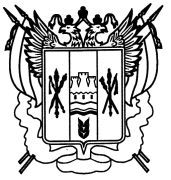 РОССИЙСКАЯ ФЕДЕРАЦИЯРОСТОВСКАЯ ОБЛАСТЬ                                            АДМИНИСТРАЦИЯГЛУБОЧАНСКОГО СЕЛЬСКОГО ПОСЕЛЕНИЯПОСТАНОВЛЕНИЕот  02 .11.2017г.  					 № 80/1	х. ПлотниковОб утверждении формы реестра источников доходов местного бюджета Глубочанского сельского поселения Зимовниковского района, направляемого в составе документов и материалов, представляемых одновременно с проектом решения о соответствующем бюджете в Собрание депутатов Глубочанского сельского поселенияВ соответствии с пунктом 18 Порядка формирования и ведения реестра источников доходов местного бюджета, утвержденного постановлением Администрации  Глубочанского сельского поселения от 14.11.2016 № 164 «О некоторых мерах по реализации статьи 471 Бюджетного кодекса Российской Федерации», Администрация Глубочанского сельского поселения постановляет:Утвердить форму реестра источников доходов местного бюджета Глубочанского сельского поселения, направляемого в составе документов и материалов, представляемых одновременно с проектом решения о соответствующем бюджете в Собрание депутатов Глубочанского сельского поселения, согласно приложению к настоящему постановлению.      2.  Контроль за исполнением постановления оставляю за собой.Глава АдминистрацииГлубочанского сельского поселения				Э.Ю. Беседин